VIENOTĀS VESELĪBAS INFORMĀCIJAS SISTĒMAS...2.Rīgā 2013		Dokumenta identifikācijaSaskaņojumiIzmaiņu vēstureSatura rādītājs1.	Ievads	51.1.	Dokumenta nolūks	51.2.	Ierobežojumi	51.3.	Saistītie dokumenti	52.	Esošās situācijas raksturojums	63.	Klasifikatora elektronizācijas pilnveidošanas pamatnostādnes	74.	Detalizēti klasifikatora apraksti	84.1.	Klasifikators „Kompensējamo zāļu saraksts”	84.2.	Klasifikators „Zāļu kompensācijas apjomi un nosacījumi”	94.3.	Klasifikators „Kompensējamo medicīnisko ierīču saraksts”	114.4.	Klasifikators „Medicīnisko ierīču kompensācijas apjomi un nosacījumi”	124.5.	Klasifikators „Kompensējamo medicīnisko ierīču grupas”	144.6.	Klasifikators „Kompensējamo medicīnisko ierīču apakšgrupas”	154.7.	Klasifikators „Vecumu grupas kompensējamajiem apjomiem”	164.8.	Klasifikators „Kompensējamo zāļu grupas”	185.	Klasifikatoru elektronizācijas risinājums	205.1.	Klasifikatora publicēšanas procesa apraksts	205.2.	Nepieciešamās procesu un organizatoriskās izmaiņas	205.2.1.	Nepieciešamās izmaiņas iestādes IS	20IevadsDokumenta nolūksDokuments ir paredzēts e-veselības sistēmu projektu realizācijā iesaistītajām pusēm. Dokumenta nolūks ir specificēt klasifikatorus, kuri saistīti ar Nacionālā veselības dienesta informāciju par kompensējamajiem medikamentiem un ierīcēm.IerobežojumiKompensējamo medikamentu un ierīču klasifikatoru apraksts ir izveidots saskaņā ar HL7 standarta nosacījumiem par klasifikatoru izstrādi, taču tas neatbilst pašreizējai situācijai Nacionālajā veselības dienestā. Saistītie dokumentiDokuments ir izstrādāts saistībā ar šādiem dokumentiem:E-VESELĪBAS KLASIFIKATORU IZSTRĀDES UN IZMANTOŠANAS VADLĪNIJAS (NVD.STD.KLR.0.03);Terminu un saīsinājumu indekss (VEC.IP.TSI.1.00).Esošās situācijas raksturojumsEsošajā situācijā klasifikatoru uztur Nacionālais veselības dienests, izmantojot savā pārziņā esošo informācijas sistēmu. Esošajā situācijā šie dati nav elektroniski pieejami citām iestādēm, tai skaitā arī e-Veselības informāciju sistēmām.Klasifikatora elektronizācijas pilnveidošanas pamatnostādnesKlasifikatora elektronizācijas mērķis ir pilnveidot klasifikatora izplatīšanu, un publicēšanu izmantojot E-veselības Klasifikatoru reģistru. Šāda pieeja nodrošinātu integrētu datu un to struktūru pārvaldību. Klasifikatoru reģistrā tiks publicēta sekojoša Nacionālā veselības dienesta informācija par kompensējamajiem medikamentiem un ierīcēm kā klasifikatori:Kompensējamo zāļu saraksts– skatīt 4.1. nodaļu;Zāļu kompensācijas apjomi un nosacījumi – skatīt 4.2. nodaļu;Kompensējamo medicīnisko ierīču saraksts – skatīt 4.3. nodaļu;Medicīnisko ierīču kompensācijas apjomi un nosacījumi – skatīt 4.4. nodaļu;Kompensējamo medicīnisko ierīču grupas – skatīt 4.5. nodaļu;Kompensējamo medicīnisko ierīču apakšgrupas – skatīt 4.6. nodaļu;Vecuma grupas kompensējamajiem apjomiem – skatīt 4.7. nodaļu.Detalizēti klasifikatora aprakstiKlasifikators „Kompensējamo zāļu saraksts”1.tabulaElektronizētā klasifikatora apraksts2.tabulaElektronizētā klasifikatora datu struktūraKlasifikators „Zāļu kompensācijas apjomi un nosacījumi”3.tabulaElektronizētā klasifikatora apraksts4.tabulaElektronizētā klasifikatora datu struktūraKlasifikators „Kompensējamo medicīnisko ierīču saraksts”5.tabulaElektronizētā klasifikatora apraksts6.tabulaElektronizētā klasifikatora datu struktūraKlasifikators „Medicīnisko ierīču kompensācijas apjomi un nosacījumi”7.tabulaElektronizētā klasifikatora apraksts8.tabulaElektronizētā klasifikatora datu struktūraKlasifikators „Kompensējamo medicīnisko ierīču grupas”9.tabulaElektronizētā klasifikatora apraksts10.tabulaElektronizētā klasifikatora datu struktūraKlasifikators „Kompensējamo medicīnisko ierīču apakšgrupas”11.tabulaElektronizētā klasifikatora apraksts12.tabulaElektronizētā klasifikatora datu struktūraKlasifikators „Vecumu grupas kompensējamajiem apjomiem”15.tabulaElektronizētā klasifikatora apraksts16.tabulaElektronizētā klasifikatora datu struktūraKlasifikators „Kompensējamo zāļu grupas”15.tabulaElektronizētā klasifikatora apraksts16.tabulaElektronizētā klasifikatora datu struktūraKlasifikatoru elektronizācijas risinājumsKlasifikatora publicēšanas procesa aprakstsKlasifikatoru publicē klasifikatoru reģistrā izmantojot DIT publicējot klasifikatoru vērtības XML struktūrās atbilstoši E-Veselības klasifikatoru izstrādes vadlīnijām [1].Nepieciešamās procesu un organizatoriskās izmaiņasNepieciešamās izmaiņas iestādes ISPirms šī klasifikatora ieviešanas nepieciešams veikt sekojošu klasifikatoru ieviešanu:Diagnožu klasifikatoru;ATĶ kodu klasifikatoru;Medikamentu saraksta klasifikatoru.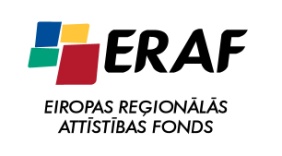 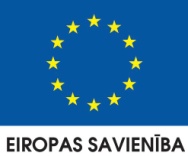 IEGULDĪJUMS TAVĀ NĀKOTNĒIEGULDĪJUMS TAVĀ NĀKOTNĒDokumenta ID:...2.Dokumenta nosaukums:...Dokumenta kods:..Versija:Versija 2., Laidiens 05.02.2013.OrganizācijaVārds, uzvārds, amats DatumsParakstsNacionālais veselības dienestsA.Cīrule, E-veselības un standartu nodaļas vadītāja no Pasūtītāja pusesL.Freimane, projekta vadītāja no Pasūtītāja pusesI.Štamere, vecākā eksperte no Pasūtītāja pusesV.Ziedone, Standarta procesu pārvaldniece no Pasūtītāja puses18.02.2013.SIA "ABC software"18.02.2013.SIA "Lattelecom Tehnology"18.02.2013.18.02.2013.SIA „In-volv Latvia”18.02.2013.Neatkarīgi no izmantotajiem līdzekļiem nevienu daļu no šī dokumenta nedrīkst reproducēt, pārraidīt, pārrakstīt, uzglabāt elektroniskā meklēšanas sistēmā vai tulkot kādā citā valodā bez atsauces uz šo dokumentu.Visas tekstā izmantotās preču zīmes pieder to īpašniekiem un ir izmantotas tikai kā atsauces.VersijaDatumsAprakstsAutors0.0119.01.2012..Izveidota dokumenta sākotnējā versija 0.0210.02.2012.Veikti labojumi atsaucoties un iesniegtajiem komentāriem saskaņošanas procesā0.0302.03.2012.Veikti labojumi pēc atkārtotas saskaņošanas ar NVD. Pievienots 4.6. klasifikators.1.0125.05.2012.Pievienots klasifikators 4.9 „Kompensējamo zāļu grupas”.Klasifikatoriem 4.1 „Kompensējamo zāļu saraksts” un 4.2 „Zāļu kompensācijas apjomi un nosacījumi” atribūts „Zāļu vispārīgais nosaukums” aizstāts ar sasaisti ar klasifikatoru 4.9 „Kompensējamo zāļu grupas”.Klasifikatoram 4.2 „Zāļu kompensācijas apjomi un nosacījumi” pievienota sasaiste ar VI klasifikatoru „ĀP specialitāšu veidi”.Izņemts klasifikators „Speciālistu grupas kompensācijas apjomu definēšanai” (OID: 1.3.6.1.4.1.38760.2.157.Klasifikatoram 4.7 „Vecumu grupas kompensējamajiem apjomiem” pievienoti vecumu robežas nosakošie atribūti.1.0227.08.2012.Klasifikatoriem:  OID -1.3.6.1.4.1.38760.2.151, 1.3.6.1.4.1.38760.2.152, 1.3.6.1.4.1.38760.2.154 precizētas asociācijas (norādītas asociatīvo klasifikatoru OID vērtības)1.0317.09.2012.Papildināts klasifikators 4.2. „Zāļu kompensācijas apjomi un nosacījumi” ar lauku „Papilddiagnoze”.Izmainīts klasifikatora 4.7. „Vecumu grupas kompensējamajiem apjomiem” lauku „Vecums no” un  „Vecums līdz” tips uz „decimal”. Izlabots klasifikatora 4.4. „Medicīnisko ierīču kompensācijas apjomi un nosacījumi” lauka „Ierobežojumi specialitātei” apraksts.1.0430.11.2012.Veiktas redakcionālas izmaiņas: mainīts veidlapas noformējums, mainīta Versijas numerācija uz 1, nodaļā 1.3. klasifikatoru vadlīniju versija NVD.STD.KLR.0.03  2.012.022.0305.02.2013.17.10.2014.30.09.2015.8.,4.tabulās nomainīts koncepta kods un nosaukums uz „ieraksta unikāls identifikators”Veiktas redakcionālas izmaiņas, precizēti klasifikatoru publicēšanas spraudņiPrecizēts, ka visiem klasifikatoriem:Klasifikatoru turētāju autorizē - Klasifikatoru reģistra turētājsNr.p.k.Lauka nosaukumsLauka aprakstsI. Klasifikatora grupēšanai un apstrādei nepieciešamās pazīmesI. Klasifikatora grupēšanai un apstrādei nepieciešamās pazīmesI. Klasifikatora grupēšanai un apstrādei nepieciešamās pazīmes1OID1.3.6.1.4.1.38760.2.1512NosaukumsKompensējamo zāļu saraksts3NozareVeselības aprūpe4Klasifikatora izmantošanas mērķa aprakstsSatur pacientiem, ārstiem un farmaceitiem nepieciešamo informāciju par kompensējamajiem medikamentiem5Klasifikatora avots un tā uzturēšanas juridiskā bāzeMK noteikumi Nr. 899 „Ambulatorajai ārstēšanai paredzēto zāļu un medicīnisko ierīču iegādes izdevumu kompensācijas kārtība” (31.10. 2006.)6Klasifikatora turētāj iestādeNacionālais veselības dienests (Reģ.Nr.90009649337)7Klasifikatora izmantošanas juridiskā bāzeKlasifikatora lietojuma saskarņu piezīmesPiezīmesPiezīmes par klasifikatora izmantošanas drošības aspektiem.Klasifikatora pieprasīšanaSistēma automātiskiKlasifikatora publicēšanas kanāliFSKlasifikatora izplatīšanas kanāliPortālsDITKlasifikatoru turētāju autorizēKlasifikatoru reģistra turētājsAtribūtsDatu tipsDaudzvērtībaIDAprakstsKonceptsKonceptsKonceptsKonceptsKonceptsKodscodeZāļu identifikācijas numursNosaukumsdisplayTextZāļu nosaukumsVienkāršas datu struktūras atribūtiVienkāršas datu struktūras atribūtiVienkāršas datu struktūras atribūtiVienkāršas datu struktūras atribūtiVienkāršas datu struktūras atribūtiKompensācijas bāzes cenadecimal1289Kompensācijas bāzes cenaAptiekas cenadecimal1290Aptiekas cenaKompensācijas summadecimal1291Kompensācijas summaMedikamenta pazīmestring[5]0..*292Medikamenta pazīmeSarakstsstring[1]1293Medikamentu sarakstsDatums no date1294Medikamenta iekļaušanas sākuma datumsDatums līdzdate0..1295Medikamenta iekļaušanas beigu datumsAsociācijas ar citiem klasifikatoriemAsociācijas ar citiem klasifikatoriemAsociācijas ar citiem klasifikatoriemAsociācijas ar citiem klasifikatoriemAsociācijas ar citiem klasifikatoriemMedikamentsCD*296Sasaiste ar ZVA „Medikamentu saraksta” klasifikatoru (OID: 1.3.6.1.4.1.38760.2.144)Kompensējamo zāļu grupaCD1383Sasaiste ar klasifikatoru „Kompensējamo zāļu grupas” (skatīt 4.8 nodaļu).Saliktas datu struktūras atribūtsSaliktas datu struktūras atribūtsSaliktas datu struktūras atribūtsSaliktas datu struktūras atribūtsSaliktas datu struktūras atribūtsNr.p.k.Lauka nosaukumsLauka aprakstsI. Klasifikatora grupēšanai un apstrādei nepieciešamās pazīmesI. Klasifikatora grupēšanai un apstrādei nepieciešamās pazīmesI. Klasifikatora grupēšanai un apstrādei nepieciešamās pazīmes1OID1.3.6.1.4.1.38760.2.1522NosaukumsZāļu kompensācijas apjomi un nosacījumi3NozareVeselības aprūpe4Klasifikatora izmantošanas mērķa aprakstsNorāda zāļu kompensācijas apjomus un nosacījumus, pie kuriem tie ir spēkā5Klasifikatora avots un tā uzturēšanas juridiskā bāzeMK noteikumi Nr. 899 „Ambulatorajai ārstēšanai paredzēto zāļu un medicīnisko ierīču iegādes izdevumu kompensācijas kārtība” (31.10. 2006.)6Klasifikatora turētāj iestādeNacionālais veselības dienests (Reģ.Nr.90009649337)7Klasifikatora izmantošanas juridiskā bāze8Klasifikatora lietojuma saskarņu piezīmes9Piezīmes10Piezīmes par klasifikatora izmantošanas drošības aspektiem.11Klasifikatora pieprasīšanaSistēma automātiski12Klasifikatora publicēšanas kanāliFS13Klasifikatora izplatīšanas kanāliPortālsDIT14Klasifikatoru turētāju autorizēKlasifikatoru reģistra turētājsAtribūtsDatu tipsDaudzvērtībaIDAprakstsKonceptsKonceptsKonceptsKonceptsKonceptsKodscode Ieraksta unikāls identifikatorsNosaukumsdisplayTextIeraksta unikāls identifikators  Vienkāršas datu struktūras atribūtiVienkāršas datu struktūras atribūtiVienkāršas datu struktūras atribūtiVienkāršas datu struktūras atribūtiVienkāršas datu struktūras atribūtiKompensācijas apmērsint1297Kompensācijas apmērs procentosDerīgs nodate1298Datums, no kura kompensācijas apjoms ir spēkāNosacījumistring[1000]*299Izrakstīšanas nosacījumi un kompensācijas ierobežojumiAsociācijas ar citiem klasifikatoriemAsociācijas ar citiem klasifikatoriemAsociācijas ar citiem klasifikatoriemAsociācijas ar citiem klasifikatoriemAsociācijas ar citiem klasifikatoriemDiagnozeCD1301Sasaiste ar diagnožu klasifikatoru (SSK-10 diagnozes. OID: 1.3.6.1.4.1.38760.2.159)PapilddiagnozeCD0..1399Sasaiste ar diagnožu klasifikatoru (SSK-10 diagnozes. OID: 1.3.6.1.4.1.38760.2.159)Ierobežojumi specialitāteiCD*302Sasaiste ar ĀP specialitātēm, kuras var izrakstīt kompensējamos medikamentus (ar VI klasifikatoru „ĀP specialitāšu veidi”)Ierobežojumi vecumamCD*303Sasaite ar vecumu grupām, kurām tiek kompensēti medikamenti (skatīt 4.7. nodaļu)Ierobežojumi dzimumamCD0..1304Sasaiste ar dzimumu klasifikatoru (no PMLP Personas dzimumu klasifikatora; OID: 1.3.6.1.4.1.38760.2.111)Kompensējamo zāļu grupaCD1384Sasaiste ar klasifikatoru „Kompensējamo zāļu grupas” (skatīt 4.8 nodaļu).Saliktas datu struktūras atribūtsSaliktas datu struktūras atribūtsSaliktas datu struktūras atribūtsSaliktas datu struktūras atribūtsSaliktas datu struktūras atribūtsNr.p.k.Lauka nosaukumsLauka aprakstsI. Klasifikatora grupēšanai un apstrādei nepieciešamās pazīmesI. Klasifikatora grupēšanai un apstrādei nepieciešamās pazīmesI. Klasifikatora grupēšanai un apstrādei nepieciešamās pazīmes1OID1.3.6.1.4.1.38760.2.1532NosaukumsKompensējamo medicīnisko ierīču saraksts3NozareVeselības aprūpe4Klasifikatora izmantošanas mērķa aprakstsSatur visu kompensējamo ierīču sarakstu5Klasifikatora avots un tā uzturēšanas juridiskā bāzeMK noteikumi Nr. 899 „Ambulatorajai ārstēšanai paredzēto zāļu un medicīnisko ierīču iegādes izdevumu kompensācijas kārtība” (31.10. 2006.)6Klasifikatora turētāj iestādeNacionālais veselības dienests (Reģ.Nr.90009649337)7Klasifikatora izmantošanas juridiskā bāze8Klasifikatora lietojuma saskarņu piezīmes9Piezīmes10Piezīmes par klasifikatora izmantošanas drošības aspektiem.11Klasifikatora pieprasīšanaSistēma automātiski12Klasifikatora publicēšanas kanāliFS13Klasifikatora izplatīšanas kanāliPortālsDIT14Klasifikatoru turētāju autorizēKlasifikatoru reģistra turētājsAtribūtsDatu tipsDaudzvērtībaIDAprakstsKonceptsKonceptsKonceptsKonceptsKonceptsKodscodeMedicīniskās ierīces identifikācijas numurs (NVD ģenerēts)NosaukumsdisplayTextMedicīniskās ierīces nosaukumsVienkāršas datu struktūras atribūtiVienkāršas datu struktūras atribūtiVienkāršas datu struktūras atribūtiVienkāršas datu struktūras atribūtiVienkāršas datu struktūras atribūtiIepakojuma lielumsint1305Iepakojuma lielumsKompensācijas bāzes cenadecimal1306Kompensācijas bāzes cenaAptiekas cenadecimal1307Aptiekas cenaKompensācijas summadecimal1308Kompensācijas summaDatums nodate1309Datums, no kura spēkāDatums līdzdate0..1310Datums, līdz kuram spēkāIerīces pazīmestring[5]*311Ierīces pazīmeSarakstsstring[1]1312SarakstsIesniedzējsstring[50]0..1313IesniedzējsAsociācijas ar citiem klasifikatoriemAsociācijas ar citiem klasifikatoriemAsociācijas ar citiem klasifikatoriemAsociācijas ar citiem klasifikatoriemAsociācijas ar citiem klasifikatoriemIerīču grupaCD0..*314Sasaiste ar kompensējamo medicīnas ierīču grupām (skatīt 4.5. nodaļu)Ierīču apakšgrupaCD0..*315Sasaiste ar Ierīču apakšgrupu klasifikatoru (skatīt 4.6. nodaļu)Saliktas datu struktūras atribūtsSaliktas datu struktūras atribūtsSaliktas datu struktūras atribūtsSaliktas datu struktūras atribūtsSaliktas datu struktūras atribūtsNr.p.k.Lauka nosaukumsLauka aprakstsI. Klasifikatora grupēšanai un apstrādei nepieciešamās pazīmesI. Klasifikatora grupēšanai un apstrādei nepieciešamās pazīmesI. Klasifikatora grupēšanai un apstrādei nepieciešamās pazīmes1OID1.3.6.1.4.1.38760.2.1542NosaukumsMedicīnisko ierīču kompensācijas apjomi un nosacījumi3NozareVeselības aprūpe4Klasifikatora izmantošanas mērķa aprakstsSaraksts, kas satur ierīču kompensācijas apjomus un nosacījumus, pie kuriem tie ir spēkā5Klasifikatora avots un tā uzturēšanas juridiskā bāzeMK noteikumi Nr. 899 „Ambulatorajai ārstēšanai paredzēto zāļu un medicīnisko ierīču iegādes izdevumu kompensācijas kārtība” (31.10. 2006.)6Klasifikatora turētāj iestādeNacionālais veselības dienests (Reģ.Nr.90009649337)7Klasifikatora izmantošanas juridiskā bāze8Klasifikatora lietojuma saskarņu piezīmes9Piezīmes10Piezīmes par klasifikatora izmantošanas drošības aspektiem.11Klasifikatora pieprasīšanaSistēma automātiski12Klasifikatora publicēšanas kanāliFS13Klasifikatora izplatīšanas kanāliPortālsDIT14Klasifikatoru turētāju autorizēKlasifikatoru reģistra turētājsAtribūtsDatu tipsDaudzvērtībaIDAprakstsKonceptsKonceptsKonceptsKonceptsKonceptsKodscodeIeraksta unikāls identifikators NosaukumsdisplayTextIeraksta unikāls identifikators Vienkāršas datu struktūras atribūtiVienkāršas datu struktūras atribūtiVienkāršas datu struktūras atribūtiVienkāršas datu struktūras atribūtiVienkāršas datu struktūras atribūtiKompensācijas apmērsint1316Kompensācijas apmērs procentosDerīgs nodate1317Datums, no kura kompensācijas apmērs spēkāNosacījumistring[1000]1318Kompensācijas nosacījumiAsociācijas ar citiem klasifikatoriemAsociācijas ar citiem klasifikatoriemAsociācijas ar citiem klasifikatoriemAsociācijas ar citiem klasifikatoriemAsociācijas ar citiem klasifikatoriemDiagnozeCD1319Sasaiste ar diagnožu klasifikatoru (SSK-10 diagnozes. OID: 1.3.6.1.4.1.38760.2.159)Ierobežojumi specialitāteiCD*320Sasaiste ar ĀP specialitāšu klasifikatoru(ĀP specialitāšu veidi; OID: 1.3.6.1.4.1.38760.2.38)Ierobežojumi vecumamCD*321Sasaiste ar vecumu grupu klasifikatoru (skatīt 4.7. nodaļu)Ierobežojumi dzimumamCD0..1322Sasaite ar dzimumu klasifikatoruIerīču grupasCD1323Sasaiste ar ierīču grupu klasifikatoru (skatīt 4.5. nodaļu)Ierīču apakšgrupaCD0..*324Sasaiste ar ierīču apakšgrupu klasifikatoru (skatīt 4.6. nodaļu)Saliktas datu struktūras atribūtsSaliktas datu struktūras atribūtsSaliktas datu struktūras atribūtsSaliktas datu struktūras atribūtsSaliktas datu struktūras atribūtsNr.p.k.Lauka nosaukumsLauka aprakstsI. Klasifikatora grupēšanai un apstrādei nepieciešamās pazīmesI. Klasifikatora grupēšanai un apstrādei nepieciešamās pazīmesI. Klasifikatora grupēšanai un apstrādei nepieciešamās pazīmes1OID1.3.6.1.4.1.38760.2.1552NosaukumsKompensējamo medicīnisko ierīču grupas3NozareVeselības aprūpe4Klasifikatora izmantošanas mērķa aprakstsSatur kompensējamo medicīnisko ierīču grupas5Klasifikatora avots un tā uzturēšanas juridiskā bāzeMK noteikumi Nr. 899 „Ambulatorajai ārstēšanai paredzēto zāļu un medicīnisko ierīču iegādes izdevumu kompensācijas kārtība” (31.10. 2006.)6Klasifikatora turētāj iestādeNacionālais veselības dienests (Reģ.Nr.90009649337)7Klasifikatora izmantošanas juridiskā bāze8Klasifikatora lietojuma saskarņu piezīmes9Piezīmes10Piezīmes par klasifikatora izmantošanas drošības aspektiem.11Klasifikatora pieprasīšanaSistēma automātiski12Klasifikatora publicēšanas kanāliFS13Klasifikatora izplatīšanas kanāliPortālsDIT14Klasifikatoru turētāju autorizēKlasifikatoru reģistra turētājsAtribūtsDatu tipsDaudzvērtībaIDAprakstsKonceptsKonceptsKonceptsKonceptsKonceptsKodscodeIerīču grupas kodsNosaukumsdisplayTextIerīču grupas nosaukumsVienkāršas datu struktūras atribūtiVienkāršas datu struktūras atribūtiVienkāršas datu struktūras atribūtiVienkāršas datu struktūras atribūtiVienkāršas datu struktūras atribūtiAsociācijas ar citiem klasifikatoriemAsociācijas ar citiem klasifikatoriemAsociācijas ar citiem klasifikatoriemAsociācijas ar citiem klasifikatoriemAsociācijas ar citiem klasifikatoriemIerīču apakšgrupaCD0..*325Sasaiste ar Ierīču apakšgrupu klasifikatoru (skatīt 4.6. nodaļu)Saliktas datu struktūras atribūtsSaliktas datu struktūras atribūtsSaliktas datu struktūras atribūtsSaliktas datu struktūras atribūtsSaliktas datu struktūras atribūtsNr.p.k.Lauka nosaukumsLauka aprakstsI. Klasifikatora grupēšanai un apstrādei nepieciešamās pazīmesI. Klasifikatora grupēšanai un apstrādei nepieciešamās pazīmesI. Klasifikatora grupēšanai un apstrādei nepieciešamās pazīmesKlasifikatora identifikatorsOID1.3.6.1.4.1.38760.2.156NosaukumsKompensējamo medicīnisko ierīču apakšgrupasNozareVeselības aprūpeKlasifikatora izmantošanas mērķa aprakstsSatur kompensējamo medicīnisko ierīču apakšgrupasKlasifikatora avots un tā uzturēšanas juridiskā bāzeMK noteikumi Nr. 899 „Ambulatorajai ārstēšanai paredzēto zāļu un medicīnisko ierīču iegādes izdevumu kompensācijas kārtība” (31.10. 2006.)Klasifikatora turētāj iestādeNacionālais veselības dienests (Reģ.Nr.90009649337)Klasifikatora izmantošanas juridiskā bāzeKlasifikatora lietojuma saskarņu piezīmesPiezīmesPiezīmes par klasifikatora izmantošanas drošības aspektiem.Klasifikatora pieprasīšanaSistēma automātiskiKlasifikatora publicēšanas kanāliFSKlasifikatora izplatīšanas kanāliPortālsDITKlasifikatoru turētāju autorizēKlasifikatoru reģistra turētājsAtribūtsDatu tipsDaudzvērtībaIDAprakstsKonceptsKonceptsKonceptsKonceptsKonceptsKodscodeIerīču apakšgrupas kodsNosaukumsdisplayTextIerīču apakšgrupas nosaukumsVienkāršas datu struktūras atribūtiVienkāršas datu struktūras atribūtiVienkāršas datu struktūras atribūtiVienkāršas datu struktūras atribūtiVienkāršas datu struktūras atribūtiAsociācijas ar citiem klasifikatoriemAsociācijas ar citiem klasifikatoriemAsociācijas ar citiem klasifikatoriemAsociācijas ar citiem klasifikatoriemAsociācijas ar citiem klasifikatoriemSaliktas datu struktūras atribūtsSaliktas datu struktūras atribūtsSaliktas datu struktūras atribūtsSaliktas datu struktūras atribūtsSaliktas datu struktūras atribūtsNr.p.k.Lauka nosaukumsLauka aprakstsI. Klasifikatora grupēšanai un apstrādei nepieciešamās pazīmesI. Klasifikatora grupēšanai un apstrādei nepieciešamās pazīmesI. Klasifikatora grupēšanai un apstrādei nepieciešamās pazīmes1OID1.3.6.1.4.1.38760.2.1582NosaukumsVecumu grupas kompensējamajiem apjomiem3NozareVeselības aprūpe4Klasifikatora izmantošanas mērķa aprakstsSatur vecuma grupas, pēc kurām tiek noteikti kompensēšanas apmēri5Klasifikatora avots un tā uzturēšanas juridiskā bāzeMK noteikumi Nr. 899 „Ambulatorajai ārstēšanai paredzēto zāļu un medicīnisko ierīču iegādes izdevumu kompensācijas kārtība” (31.10. 2006.)6Klasifikatora turētāj iestādeNacionālais veselības dienests (Reģ.Nr.90009649337)7Klasifikatora izmantošanas juridiskā bāze8Klasifikatora lietojuma saskarņu piezīmes9Piezīmes10Piezīmes par klasifikatora izmantošanas drošības aspektiem.11Klasifikatora pieprasīšanaSistēma automātiski12Klasifikatora publicēšanas kanāliFS13Klasifikatora izplatīšanas kanāliPortālsDIT14Klasifikatoru turētāju autorizēKlasifikatoru reģistra turētājsAtribūtsDatu tipsDaudzvērtībaIDAprakstsKonceptsKonceptsKonceptsKonceptsKonceptsKodscodeKodsNosaukumsdisplayTextNosaukumsVienkāršas datu struktūras atribūtiVienkāršas datu struktūras atribūtiVienkāršas datu struktūras atribūtiVienkāršas datu struktūras atribūtiVienkāršas datu struktūras atribūtiVecums nodecimal0..1385Minimālais vecums grupā.Vecums līdzdecimal0..1386Maksimālais vecums grupā.Asociācijas ar citiem klasifikatoriemAsociācijas ar citiem klasifikatoriemAsociācijas ar citiem klasifikatoriemAsociācijas ar citiem klasifikatoriemAsociācijas ar citiem klasifikatoriemSaliktas datu struktūras atribūtsSaliktas datu struktūras atribūtsSaliktas datu struktūras atribūtsSaliktas datu struktūras atribūtsSaliktas datu struktūras atribūtsNr.p.k.Lauka nosaukumsLauka aprakstsI. Klasifikatora grupēšanai un apstrādei nepieciešamās pazīmesI. Klasifikatora grupēšanai un apstrādei nepieciešamās pazīmesI. Klasifikatora grupēšanai un apstrādei nepieciešamās pazīmes1OID1.3.6.1.4.1.38760.2.1772NosaukumsKompensējamo zāļu grupas3NozareVeselības aprūpe4Klasifikatora izmantošanas mērķa aprakstsSatur kompensējamo zāļu vispārīgos nosaukumus. Ar šī klasifikatora palīdzību tiek saistīti klasifikatori „Kompensējamo zāļu saraksts” un „Zāļu kompensācijas apjomi un nosacījumi”. 5Klasifikatora avots un tā uzturēšanas juridiskā bāzeMK noteikumi Nr. 899 „Ambulatorajai ārstēšanai paredzēto zāļu un medicīnisko ierīču iegādes izdevumu kompensācijas kārtība” (31.10. 2006.)6Klasifikatora turētāj iestādeNacionālais veselības dienests (Reģ.Nr.90009649337)7Klasifikatora izmantošanas juridiskā bāze8Klasifikatora lietojuma saskarņu piezīmes9Piezīmes10Piezīmes par klasifikatora izmantošanas drošības aspektiem.11Klasifikatora pieprasīšanaSistēma automātiski12Klasifikatora publicēšanas kanāliFS13Klasifikatora izplatīšanas kanāliPortālsDIT14Klasifikatoru turētāju autorizēKlasifikatoru reģistra turētājsAtribūtsDatu tipsDaudzvērtībaIDAprakstsKonceptsKonceptsKonceptsKonceptsKonceptsKodscodeKodsNosaukumsdisplayTextKompensējamo zāļu vispārīgais nosaukumsVienkāršas datu struktūras atribūtiVienkāršas datu struktūras atribūtiVienkāršas datu struktūras atribūtiVienkāršas datu struktūras atribūtiVienkāršas datu struktūras atribūtiAsociācijas ar citiem klasifikatoriemAsociācijas ar citiem klasifikatoriemAsociācijas ar citiem klasifikatoriemAsociācijas ar citiem klasifikatoriemAsociācijas ar citiem klasifikatoriemATĶ kodsCD1387Zāļu vispārīgā nosaukuma klasifikācija atbilstoši ZVA klasifikatoram „Zāļu anatomiski terapeitiski ķīmiskā klasifikācija (ATĶ)”. Saliktas datu struktūras atribūtsSaliktas datu struktūras atribūtsSaliktas datu struktūras atribūtsSaliktas datu struktūras atribūtsSaliktas datu struktūras atribūts